U.11. CUERPOS GEOMÉTRICOS. VOLUMENPÁGINA 202 Y 203:Los poliedros son cuerpos geométricos cuyas caras son todas polígonos. Como los prismas (A) y las pirámides (B).A. Los prismas tienen dos caras paralelas  e iguales llamadas bases, y el resto de sus caras son paralelogramos. Sus elementos son: -dos bases-caras laterales-altura h.-aristas laterales y aristas básicas-vértices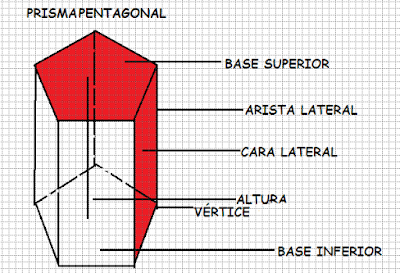 B. Las pirámides tienen una base, y el resto de caras son triángulos.  Se nombran según el polígono que forma sus bases. Sus elementos son:- una base-Vértice o cúspide-caras laterales-altura h.-aristas laterales Y aristas básicas-vértices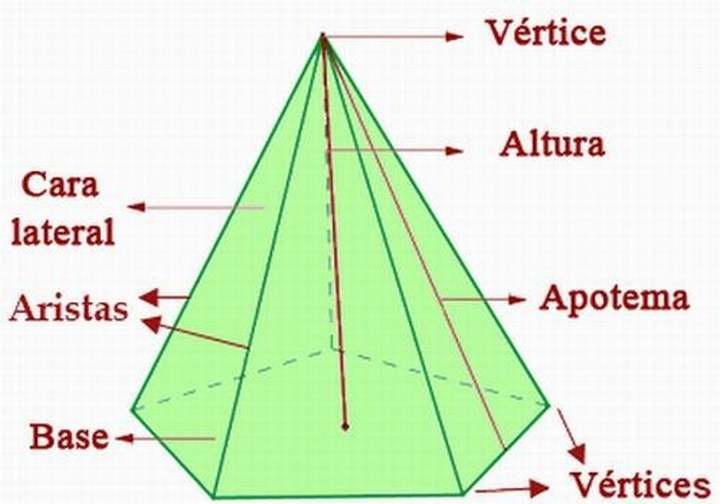 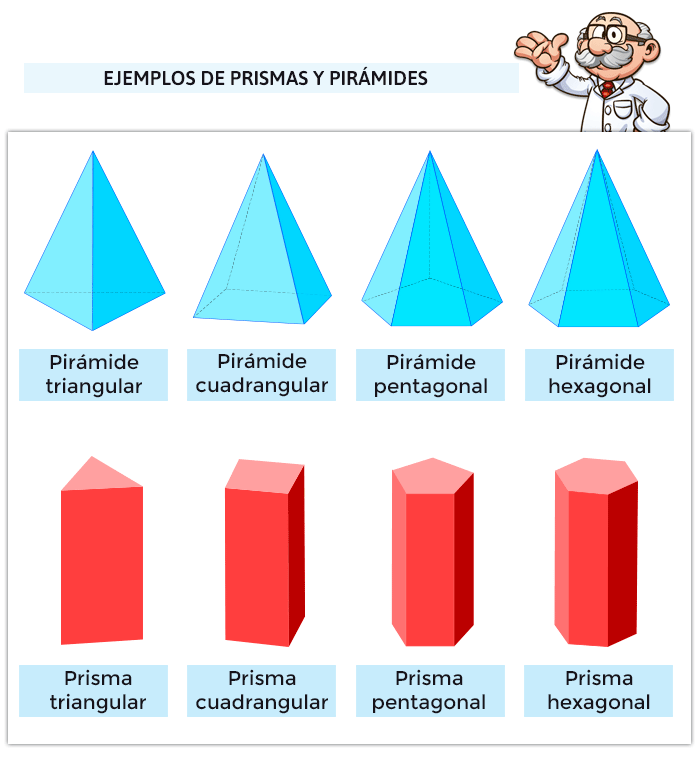 Los poliedros regulares son aquellos cuyas caras son todas, polígonos regulares iguales y coincide el mismo número de ellas en cada vértice. Existen solo cinco poliedros regulares:Tetraedro: 4 caras que son triángulos regulares.Octaedro: 8 caras que son triángulos regulares.Icosaedro: 20 caras que son triángulos regulares.Cubo: 6 caras que son cuadrados.Dodecaedro: 12 caras que son pentágonos regulares.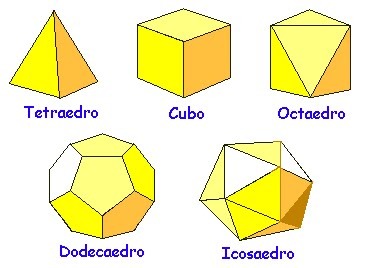 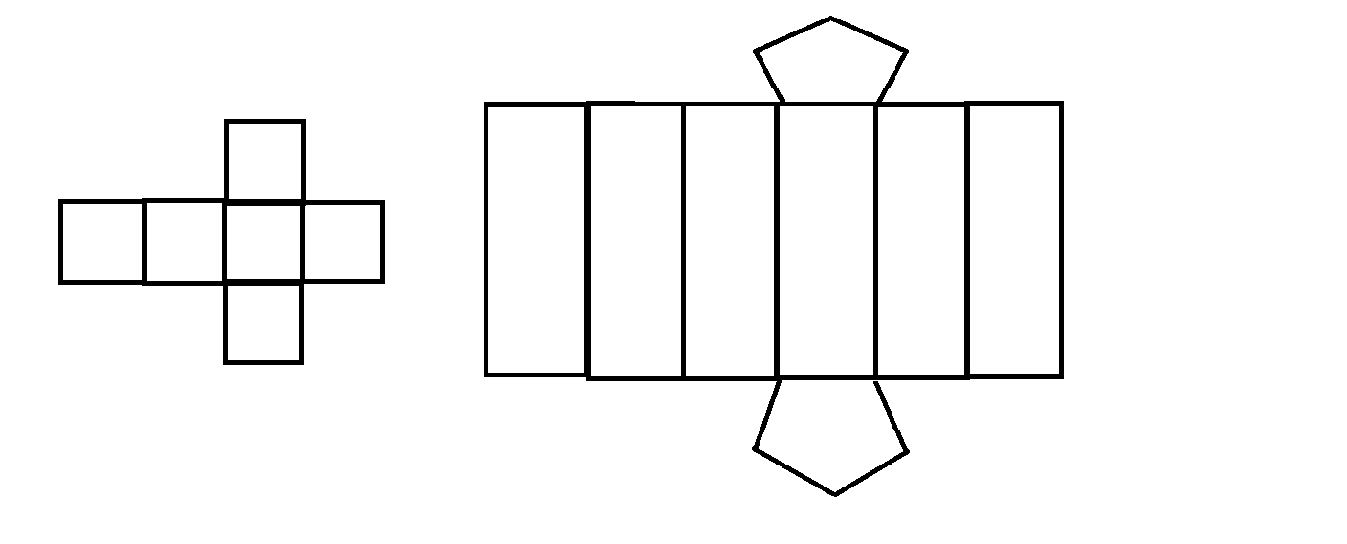 PRESTAREMOS ESPECIAL ATENCIÓN EN:-IDENTIFICAR POLIEDROS. Ver ejercicio 1, página 202. -CONTAR CARAS, VÉRTICES Y ARISTAS DE LOS POLIEDROS. Ver ejercicio 2, de la página 202.-CALCULAR NÚMERO DE VÉRTICES Y ARISTAS. Ver de la página  203, el ejercicio 4.